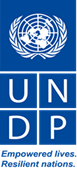 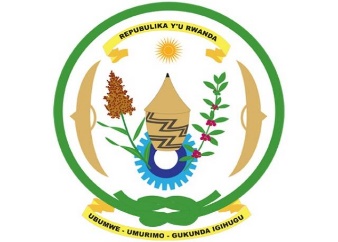 CONCEPT NOTEM&E Training of UNDP programme staff and key IPsDate: 11th - 13th of June 2018Venue: OCHA Conference Room, UNDP Country Office, Kigali BACKGROUND AND CONTEXTUNDP Rwanda is currently formulating a new cycle of programmes for 2018-2023. In line with the priorities of the Government of Rwanda’s national development plan, National Strategy for Transformation (NST1) 2017-2024, the United Nations Development Assistance Plan (UNDAP) 2018-2023, the UNDP strategic plan (SP) 2018-2021 and the sustainable development goals (SDGs), the new country programme comprises of two portfolios: inclusive sustainable growth and transformational governance for development. As informed by the above strategic frameworks, the new cycle should focus particularly on developing national and subnational capacities to implement, monitor and evaluate the implementation of the country programme in a rigorous manner.  This includes developing the frameworks, collect data and develop analysis tools for monitoring outputs and progress towards expected results. The objective is to improve the current and future management of activities, outputs, outcomes and impacts by establishing regular feedback loops into planning and management systems to pave the way for successful project implementation.  Achieving results requires not only skills in programme and project management, but also specific expertise and competencies in managing for results and monitor progress made on a regular basis. Specifically, staff and IPs engaged in pursuing development results must have a strong understanding of the concepts of results management combined with practical skills in data collection and knowledge of analysis tools to monitor progress towards expected results. The monitoring component is intended to provide regular feedback to effective planning and management. UNDP Rwanda Country Office (CO) will host a mission from the UNDP Regional Service Center for Africa of a Monitoring and Evaluation Specialist, to present and train key project staff in M&E.The 3-day training will provide the basis for understanding and planning for monitoring and evaluation of UNDP projects and programmes and project staff need to do to successfully manage and monitor for results. OBJECTIVES OF THE WORKSHOP  The overall objective of the training is to provide project staff with skills to adequately monitor the new programmes/projects in the upcoming Country Programme Document cycle. The training aims at providing practical experience and tools to apply, focusing mainly on the monitoring element, although evaluation will also be covered during the training. More specifically the objectives of the training include the following:Presentation of the UNDP Monitoring Policy;Project Quality Assurance of projects – presentation of what it entails and a practical exerciseOverview of Results Framework, focusing on how to formulate project outputs and indicators;Learn about monitoring of projects, including important tools for tracking progress made towards expected results;Formulating M&E plans for each projectLearning about the Transparency Initiative – the importance of publishing qualitative information in Atlas for monitoring progress towards results;Results Based Reporting including data collection and management and reporting on the UNDP programming principles such as gender mainstreaming, Human-Rights Based Approach, South-South Cooperation, Innovation, Leaving No One Behind etc;Evaluation of projectsDifferent types of evaluationsPresentation of the UNDP Evaluation PolicyDemonstration of the Evaluation Resource Center (ERC).EXPECTED RESULTS OF THE WORKSHOP  The expected results for the training is that the participants have acquired adequate knowledge and skills about the following:The UNDP Monitoring and Evaluation Policies;Project Quality Assurance – what it means and how it is done during project implementation;Understanding of the alignment of UNDP projects to the UNDP Strategic Plan Results Framework (IRRF);How to formulate project outputs for a quality Results FrameworkMonitoring project progress based on the M&E plan, including key elements and important tools;Results based reporting – how to manage and collect data in the field and how to report on the UNDP programming principles;Project evaluation – UNDP Evaluation Policy and different types of evaluations.Methodology The workshop will take the form of a workshop using a mix of presentations, practical group work and plenary sessions. The M&E Specialist from RSC will facilitate and lead the sessions, as well as make presentations. M&E staff from the CO will assist with logistics and facilitation wherever necessary. The participatory working methodology includes working on M&E plans for each project to put theory into practice. A draft agenda and the required documentation for the different sessions will be prepared by the UNDP Rwanda CO together with Regional Service Center for Africa, UNDP Rwanda CO.Participation  The participants in the 3-day training will be UNDP programme Heads of Units, Programme Analysts and M&E staff from units and the Management Support Unit (MSU). Programme staff from the key Implementing Partners will also participate. Expected number of participants is around 30.Funding and LogisticsCosts for travel and DSA for the M&E Specialist from the UNDP Regional Service Center for Africa will be covered by the CO. List of Invited InstitutionsRwanda Governance Board (RGB)National Electoral Commission (NEC)Media High Council (MHC)Ministry of Justice (MINIJUST)Rwanda National Police (RNP)National Unit and Reconciliation (NURC)Rwanda Bar Association (RBA)Rwanda Corrections Services (RCS)Ministry of Local Government (MINALOC)Ministry of Environment (MoE)Ministry of Youth (MINIYOUTH) Rwanda Environment Management Authority (REMA)Ministry of Finance and Economic Planning (MINECOFIN)Meteo RwandaMinistry of Disaster Management and Refugee Affairs (MIDIMAR) Date and Location The proposed dates for the 3-day training are from 11th to 13th of June 2018. The training will take place in UNDP OCHA Conference Room in the UNDP compound (TBC). All participants are requested to confirm their attendance by sending an email to gabrielle.tillberg@undp.org (+250 787323621) by 6th of June 2018. Draft Agenda Facilitator: Sophie Boutin, Monitoring Specialist, UNDP Regional Service Center for AfricaDay 1 (Monday 11th June 2018)Day 1 (Monday 11th June 2018)Day 1 (Monday 11th June 2018)Day 1 (Monday 11th June 2018)TimeActivityActivityPresenter/Facilitator8:30-9:00RegistrationRegistrationUNDP 9:00-9:10Opening remarks Opening remarks  Stephen Rodriques, Country Director UNDP Rwanda9:10-9:30Introduction of participants & sharing objectives and expectations of the workshopIntroduction of participants & sharing objectives and expectations of the workshop UNDP/Participants9:30-10:30Presentation of the UNDP Monitoring PolicyPresentation of the UNDP Monitoring PolicySophie Boutin, Monitoring Specialist10:30-11:00Coffee break Coffee break Coffee break 11:00-12:30Results Framework – focus on formulation of project outputs and exercise with participantsResults Framework – focus on formulation of project outputs and exercise with participantsSophie Boutin, Monitoring Specialist12:30-13:30LunchLunchLunch13:30-15:30Results framework – how to formulate SMART indicators and practical exerciseResults framework – how to formulate SMART indicators and practical exerciseSophie Boutin, Monitoring Specialist15:30-15:45Coffee breakCoffee breakCoffee break15:45 – 16:30Presentation: Key elements of project monitoring plan and important tools for tracking progress Presentation: Key elements of project monitoring plan and important tools for tracking progress Sophie Boutin, Monitoring Specialist16:30-17:30Group exercise: Work on M&E plan for projectsGroup exercise: Work on M&E plan for projectsParticipantsEnd of day 1End of day 1Day 2 (Tuesday 12th June 2018)Day 2 (Tuesday 12th June 2018)Day 2 (Tuesday 12th June 2018)Day 2 (Tuesday 12th June 2018)9:00-11:00Recap of day 1 – Continue to work on the M&E plan for the projectsRecap of day 1 – Continue to work on the M&E plan for the projectsParticipants11:00-11:30Coffee BreakCoffee BreakCoffee Break11.30-12:30Presentation by groups on the M&E plan for projectsPresentation by groups on the M&E plan for projectsParticipants12:30-13:30LunchLunchLunch13:30-14:30Presentation: Results Based ReportingData collection and management – field monitoringReporting on programming principles (gender mainstreaming, Environment, LNOB, SSC etc.) including presentation of updated report templatePresentation: Results Based ReportingData collection and management – field monitoringReporting on programming principles (gender mainstreaming, Environment, LNOB, SSC etc.) including presentation of updated report templateSophie Boutin, Monitoring Specialist/MSU UNDP14:30-16:00Presentation: UNDP Evaluation PolicyIncluding different types of evaluations Presentation: UNDP Evaluation PolicyIncluding different types of evaluations Sophie Boutin, Monitoring Specialist 15:30-15:45Coffee BreakCoffee BreakCoffee Break15:45-16:45How to develop quality TOR for project evaluationHow to develop quality TOR for project evaluationSophie Boutin, Monitoring Specialist16:45-17:00Demonstration of the online Evaluation Resource Center (ERC)Demonstration of the online Evaluation Resource Center (ERC)Sophie Boutin, Monitoring SpecialistEnd of day 2End of day 2Day 3 (Wednesday 13th June 2018)Day 3 (Wednesday 13th June 2018)Day 3 (Wednesday 13th June 2018)Day 3 (Wednesday 13th June 2018)9:00-10:30Case study: Presentation of Results Framework of the new MIDIMAR/Meteo programme including feedbackNicolas SchimdsNicolas Schimds10:30-10:45Coffee Break10:45-12:15Case study: Presentation of Results Framework of the new Support to ENR sector programme including feedbackReina OtsukaReina Otsuka12:15-12:30Wrap up training with IPs, including feedback from IPsUNDP CO/Sophie Boutin, Monitoring SpecialistUNDP CO/Sophie Boutin, Monitoring Specialist12:30-13:30LunchLunchLunch13:30-14:00Presentation: Project Quality Assurance (PQA) –quick practical exerciseSophie Boutin, Monitoring SpecialistSophie Boutin, Monitoring Specialist14:00-15:00Presentation: Transparency Initiative – the importance of quality information and results reportingSophie Boutin, Monitoring SpecialistSophie Boutin, Monitoring Specialist15:00-15:15Coffee breakCoffee breakCoffee break15:15- 16:30Group exercise: Transparency Initiative -  how to improve quality of information and reporting on resultsSophie Boutin, Monitoring SpecialistSophie Boutin, Monitoring Specialist16:30-17:00Wrap up and closing of training including feedback from participantsUNDP CO/Sophie Boutin, Monitoring SpecialistUNDP CO/Sophie Boutin, Monitoring Specialist